	                                                                                                             Technical BulletinTo: Per Distribution List					From: Brian Midgetté					                                   Date:  09/23/09                                                                                                                                                                                                                                                                                                                                                                                                                                                                                                Subject:  Dynamelt S Metal HingeBulletin 092309-09ITW Dynatec has begun manufacturing the Dynamelt S series adhesive supply unit with metal hinges for the front panel. The introduction of the metal hinge will improve the reliability of the Dynamelt S series units. The hinge part number will remain part number 100749 and will include the hinge and necessary hardware as a kit.All orders for replacement 100749 will now consist of the metal hinge design and required hardware. Below is an illustrated example of the 100749 hinge kit and parts included. 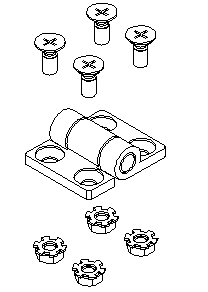 